Об итогах районного тура Всероссийского конкурса юных чтецов «Живая классика» - 2021       В целях повышения интереса к чтению у школьников и на основании Положения о проведении регионального тура Всероссийского конкурса юных чтецов «Живая классика» - 2021, в период с 25.12.2020 года по 19.03.2021 года было организовано проведение районного тура Всероссийского конкурса юных чтецов «Живая классика» - 2021.                                                                             В районном туре приняли участие 45 конкурсантов  5-11 классов - победителей школьных этапов из следующих образовательных учреждений: школ №№ 2, гимназия №3, 4, 5, 6, 9, 10, 12, с. Б. Самовец, с. Бутырки, с. Плеханово, с. Ярлуково, с. Коробовка, с. Двуречки, с. Синявка, с. Фащёвка, с. Петровка, с. Казинка, д Кубань, п свх. Пековатский, п. свх. Прибытковский.       Выступления участников оценивались по следующим критериям: выбор текста произведения, способность оказывать эстетическое, интеллектуальное и эмоциональное воздействие на слушателей, грамотная речь, дикция, расстановка логических ударений, пауз.       На основании решения жюри  и в соответствии с Положением о проведении районного тура Всероссийского конкурса юных чтецов «Живая классика - 2021» ПРИКАЗЫВАЮ:       1. Признать победителями и призёрами конкурса и наградить Почётными грамотами отдела образования следующих участников:1 место – Федоренко Даниэль, обучающийся МБОУ СОШ № 5, педагог – Малековская Елена Викторовна;2 место – Маликова Дарья, обучающаяся МБОУ ООШ п. свх. Песковатский, педагог – Веретенникова Елена Владимировна;2 место – Батищев Алексей, обучающийся МБОУ СОШ № 6, педагог – Кузнецова Юлия Андреевна;3 место – Новосадов Никита, обучающийся МБОУ ООШ п. свх. Песковатский, педагог – Веретенникова Елена Владимировна;3 место – Шишкова Елена, обуающаяся МБОУ СОШ № 5, педагог – Малековская Елена Викторовна;3 место – Козлова Арина, обучающаяся МБОУ СОШ № 4, педагог – Ветрова Лариса Валерьевна;3 место – Колыхалова Анастасия, обучающаяся МБОУ СОШ № 4, педагог – Панова Светлана Васильевна.       2. За высокую подготовку победителей  и призёров наградить Почётными грамотами отдела образования следующих педагогов:- Малековская Елена Викторовна, педагог МБОУ СОШ № 5;- Веретенникова Елена Владимировна, педагог МБОУ ООШ п. свх. Песковатский;- Кузнецова Юлия Андреевна, педагог МБОУ СОШ № 6;- Ветрова Лариса Валерьевна, педагог МБОУ СОШ № 4;- Панова Светлана Васильевна, педагог МБОУ СОШ № 4.       3. Согласно квоте направить видео конкурсантов, занявших 1 и 2 места в срок до 20.03.2021 года для участия в региональном туре Всероссийского конкурса юных чтецов «Живая классика - 2021».4. Кураторам школьного тура Всероссийского конкурса юных чтецов «Живая классика» вручить дипломы участникам, победителям классных, школьных этапов, педагогам, подготовившим конкурсантов и победителей.   Начальник отдела образования                                                                        А. Ю. Васильева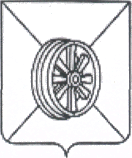 АДМИНИСТРАЦИЯ  ГРЯЗИНСКОГОМУНИЦИПАЛЬНОГО  РАЙОНАОТДЕЛ      ОБРАЗОВАНИЯП Р И К А З19.03.2021 г.                      № 156г. Грязи